Snow Bowl Appreciation DaY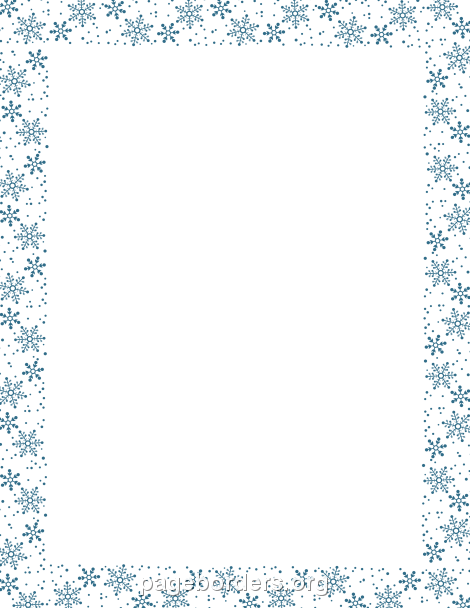  Join the Snow Bowl for our end of the season celebrationSaturday April 1st12:30-3:302016-17 Snow School program nametags allow for free afternoon use of liftsProgram rental rates applyJoin the funObstacle course on the LangTootsie roll raceFace painting at the Discover ZoneToboggan rides provided by Ski PatrolCheck out our Snow CatCostumes are welcome!